Fraction Fraction CircleFraction CircleFraction in 16thsImage on a Ruler1/16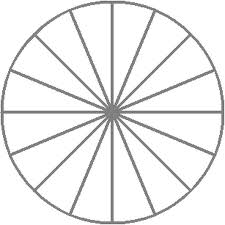 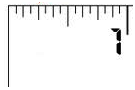 1/21/41/8